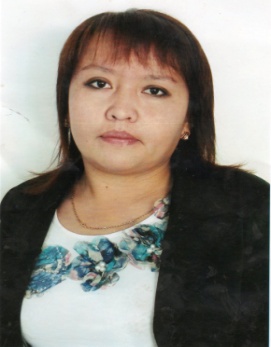                                                                                                                                                                             ХимияСержангүл ӘМЕТҚЫЗЫ, Жамбыл облысы,Шу ауданы,Төле би ауылыМ.Әуезов атындағы орта мектептіңхимия пәні мұғаліміКүкіртсутек қышқылыСабақтың мақсаты: 1. Күкіртсутектің  қасиеттері мен қолданылуы,  табиғаттағы пайдасы мен зияны туралы  білімдерін тереңдету. Оқушыларды күкіртсутектің қосылыстарымен,  қасиеттерімен, және қоршаған ортаға әкелетін зардабымен танысады.2. Топтық жұмыс арқылы тапсырманы бірлесе шешуге, топтық  ережені сақтауға, өзінің және өзгенің пікірімен санасуды  үйренеді.3. Уақытты бағалауға, өз бетінше жұмыс істеп, қорытындылай білуге үйренеді.Күтілетін нәтиже:1. Топпен және жұппен  жұмыс істей білуге үйренеді;2. Реакция теңдеулерін  жазып, теңестіріп, есептер шығаруға үйренеді;3. Өз бетінше ізденіп, интернет желісімен жұмыс істеуге үйренеді.Сабақтың типі:  Жаңа білімді меңгерту.Сабақтың түрі:  аралас сабақ.Сабақтың әдіс-тәсілі:  Тұжырымдамалық  карта (ДЖИКСО-1),  академиялық  дау-дамай, деңгейлік тапсырмалар, инсерт әдісі, анализ, қолданыс,  бағалау  сұрақтары, реакция теңдеулерін жазу, есептер шығару, ой толғаныс.Сабаққа қажетті  құралдар  мен  көрнекіліктер: Интерактивті  тақта, Д.И.Менделеевтің периодтық кестесі, стикерлер, форматты қағаз.Пәнаралық байланыс: биология, география, математика, физика.Уақыты Сабақ кезеңіЖұмыс түріМұғалім іс-әрекетіОқушылардың іс-әрекетіБағалауҰйымдастыруПсихологиялық дайындық1. Тренинг жаттығуын ұйымдастыра отырып, сыныпта психологиялық  ахуал қалыптастырады.2. Түгелдеу3. Топқа бөлуОқушылар шаттық шеңберінде тұрып, атом – молекула тренинг өткізіп сыныпта жағымды атмосфера қалыптастыру.Мозайка әдісі бойынша топқа бөлінеді.Химиялық ыдыстардың суретін құрастырады.КолбаСпирт шамСтаканҚұйғы3  минутҮй тапсырмасыАКТ Топтарға күкірт және оның қосылыстары туралы презентацияларын қорғату.Топ мүшелері жасап келген презентацияларын қорғайды.Топтар бір-бірін бағалайды.Ауызша мадақтау.6 минутМиға шабуыл:Сұрақ-жауапСұрақ қою Кешегі өткен тақырыптағы күкіртке сутекті қоссақ қандай қосылыс түзіледі? Реакция теңдеуін тақтаға жазып, сипаттама береді.Слайдтан суреттер көрсету.Н2 + S = H2Sкүкірт сутек шығады.Ол қышқыл, екінегізді, оттексіз.Оқушылар суретке қарап өз ойларын айтады.15 минутЖаңа сабақДЖИКСО – 1(Тұжырымдамалық карта)Жұмыстың мақсатын түсіндіреді. «Күкіртсутектің сипаттамасы», «Алынуы», «Физикалық және химиялық қасиеттері», «Қолданылуы»1.Мәтінді оқиды, өзара жұппен талқылап, топпен мәтінді меңгереді.2.Тұжырымдамалық картамен жұмыс жасайды.Топтық және өзін-өзі бағалау.7 минутАкадемиялық  дау-дамайИә, бейтарап, жоқКүкіртсутектің пайдасы мен зиянынын жақтап екі топқа бөлінеді. Бейтарап топ ортада қалады, бірақ «иә» пайдалы деген ойға  жуықтау болса сол топқа қарай,  «жоқ» зиян деген ойға жуықтауы қарсы топқа жақындау тұрады. Әр топ өз ойларын мысал келтіре отырып дәлелдейдіТопар бірін-бірі бағалайды. 8 минутЖаңа сабақты бекіту.Деңгейлік тапсырмалар Деңгейлеріне қарай тапсырма береді.(Әр топқа тапсырма беру)1 – топ:  Zn     ZnS      H2S    SO2     SO32 – топ: массалық үлесі 27,93 % фосфордан, 72,07 %  күкірттен тұратын қосылыстың қарапайым формуласын табу.3 – топ:  S  SO2   SO3   H2SO4 CaSO4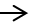 4 – топ: 11,2 л күкіртсутек (қ.ж) жанғанда қанша грамм оттекпен әрекеттеседі.Реакция теңдеулерін теңестіреді, есептер шығарады.Бірін бірі бағалайды2 минутИнсерт әдісіINSERT  кестесі бойынша мына сұрақтарға жауап беруді ұсынады:W- Химиялық формуланы дұрыс жаздым, дәл солай деп ойлаймын;+-  Бұл қызық, мен үшін жаңалық; X-  Химиялық  формулаларды, реакция теңдеулерін қате жаздым, менің жазғаным дұрыс емес; ?-  Бұл мен үшін  түсініксіз, осы жөнінде көп білгім келеді?Оқушылар бүгінгі тақырып бойынша инсерт кестесін толтырады.2 минутIV . Үйге тапсырма беру.Үйге тапсырма беру:1. Күкіртсутекке байланысты Сэнкуэйн(бес жолды өлең) құрып келу.Күкіртсутекке байланысты Синкуэйн(бес жолды өлең) құрып келеді.2 минутV. БағалауБағалаудың критерилері:1. Білім деңгейіндегі сұрақтар бойынша;2.  Анализ деңгейіндегі сұрақтар бойынша;3. Академиялы дау - дамай5. Есептер шығару арқылы;6. Инсерт кестесі.Критерийлер арқылы балмен бағалап, қорытынды бағасын қояды.Берілген критерийлер бойынша бірін -бірі, топ басшысы бағалайды.2 минутVI. Кері әсер парағы.VI. Кері әсер парағы1.Бүгін мен не үйрендім?2.Маған не ұнады/ұнамады?3.Тапсырманы орындау барысында қандай қиыншылықтар болды?Бүгінгі сабақ соңындағы көңіл-күйКері әсер парағы бойынша сұрақтар қояды.Кері әсер парағына  өз пікірлерін жазадыОқушылар смайликтер арқылы өз көңіл – күйлерін білдіреді.